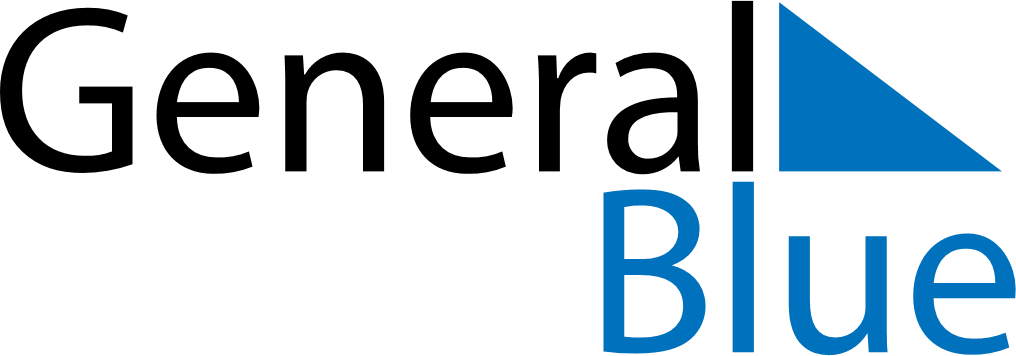 July 2029July 2029July 2029ColombiaColombiaSUNMONTUEWEDTHUFRISAT1234567Saints Peter and Paul89101112131415161718192021Independence Day22232425262728293031